Приложение 1Форма ЗАЯВКАна участие в конкурсе проектов и разработок в области информационно-коммуникационных технологий, проводимом под эгидой Министерства науки и высшего образования Российской Федерации в рамках 25-й Юбилейной Азербайджанской Международной Выставки «Телекоммуникации, Инновации и Высокие Технологии»(3-6 декабря 2019 г., г. Баку, Азербайджан)Отправить в адрес ЮЗГУ по электронной почте:bakutelmon@mail.ruЗАЯВКА на УЧАСТИЕ В КОНКУРСЕ ИННОВАЦИОННЫХ РАЗРАБОТОКСрок подачи заявки: до 03.12.2019 г.Часть 1.Настоящим выражаю (ем) согласие на участие в Конкурсе в соответствии с Положением о Конкурсе, обработку и хранение персональных данных в пределах Федерального закона Российской Федерации № 152-ФЗ «О персональных данных», на публикацию личных данных в материалах Конкурса и выставки.Описание разработки/проектаЧасть 2.Тематические разделы(справочно, в заполненной заявке удалить)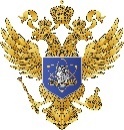 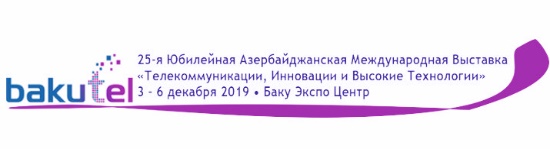 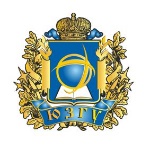 Основные награды (заполняется экспертом)Основные награды (заполняется экспертом)Основные награды (заполняется экспертом)Основные награды (заполняется экспертом)Основные награды (заполняется экспертом)Гран-приЗолотаямедальСеребряная медальБронзовая медальДиплом участникаНазвание организацииНазвание конкурсного экспоната Номинация Область применения1.2.Количество разработок: ________________________Контактное лицо ______________________________________________ Тел. ______________________Ф.И.О., должностьФайл презентации ____________________________ направлен по электронной почте ____________________датаКоличество страниц заявки: ____________Количество разработок: ________________________Контактное лицо ______________________________________________ Тел. ______________________Ф.И.О., должностьФайл презентации ____________________________ направлен по электронной почте ____________________датаКоличество страниц заявки: ____________Количество разработок: ________________________Контактное лицо ______________________________________________ Тел. ______________________Ф.И.О., должностьФайл презентации ____________________________ направлен по электронной почте ____________________датаКоличество страниц заявки: ____________Количество разработок: ________________________Контактное лицо ______________________________________________ Тел. ______________________Ф.И.О., должностьФайл презентации ____________________________ направлен по электронной почте ____________________датаКоличество страниц заявки: ____________Количество разработок: ________________________Контактное лицо ______________________________________________ Тел. ______________________Ф.И.О., должностьФайл презентации ____________________________ направлен по электронной почте ____________________датаКоличество страниц заявки: ____________Название изобретения (инновационной      разработки)Назначение работыТематический раздел (выбрать из списка ниже)Область примененияСтадия разработкиНаучно-техническое описание (выделить конкурентные преимущества, а также конкретные инновационные решения)Правовая защищенность объектов интеллектуальной собственности (наличие охранного документа, № патентов, дата выдачи документов)Наличие сертификатов на системы качества (№ сертификата, дата выдачи)(для продукции)Оценка рынкаСтруктура привлеченных финансовых ресурсов (бюджетные, внебюджетные, собственные средства в  %)Схема коммерциализации разработки/проекта (передача технологии, создание производства, др.)Основные временные и стоимостные характеристики инновационной разработки/проекта/продукцииФинансовый прогнозТехнологии продвижения инновационной разработки/проекта на рынокПерспективы создания интернационального проекта (да/нет/не требуется)15. Краткая характеристика организации/предприятия1. Принадлежность к приоритетному направлению1. Принадлежность к приоритетному направлениюЖивые системыИндустрия наносистем и материаловИнформационно-телекоммуникационные системыРациональное природопользованиеЭнергетика и энергосбережение1.1. Принадлежность к критической технологии1.1. Принадлежность к критической технологииБиокаталитические, биосинтетические и биосенсорные технологииБиомедицинские и ветеринарные технологии жизнеобеспечения и защиты человека и животныхГеномные и посттеномные технологии создания лекарственных средствИндустрия наносистем и материаловИнформационно-телекоммуникационные системыКлеточные технологииНанотехнологии и наноматериалыРациональное природопользованиеТехнологии биоинженерииТехнологии водородной энергетикиТехнологии механотроники и создания микросистемной техникиТехнологии мониторинга и прогнозирования состояния атмосферы и гидросферыТехнологии новых и возобновляемых источников энергииТехнологии обработки, хранения, передачи и защиты информацииТехнологии оценки ресурсов и прогнозирования состояния литосферы и биосферыТехнологии переработки и утилизации техногенных образований и отходовТехнологии производства программного обеспеченияТехнологии производства топлив и энергии из органического сырьяТехнологии распределенных вычислений и системТехнологии снижения риска и уменьшения последствий природных и техногенных катастрофТехнологии создания биосовместимых материаловТехнологии создания и обработки композиционных и керамических материаловТехнологии создания и обработки кристаллических материаловТехнологии создания и обработки полимеров и эластомеровТехнологии создания мембран и каталитических системТехнологии создания энергосберегающих систем транспортировки, распределения и потребления тепла и электроэнергииТехнологии создания энергоэффективных двигателей и движителей для транспортных систем1.2. Области возможного применения демонстрируемой продукции (ОКВЭД)1.2. Области возможного применения демонстрируемой продукции (ОКВЭД)Добыча каменного угля, бурого угля и торфаДобыча сырой нефти и природного газа и предоставление услуг в  этих областяхДобыча урановой и ториевой рудДобыча металлических рудПроизводство пищевых продуктов, включая напиткиПроизводство кокса и нефтепродуктовХимическое производствоМеталлургическое производство и  производство готовых металлических изделийПроизводство машин и оборудования(без производства оружия и боеприпасов)Производство электрооборудования,  электронного и оптического оборудованияПроизводство транспортных средств и  оборудованияОбработка вторичного сырьяПроизводство, передача и распределение электроэнергии, газа,  пара и горячей водыСтроительствоТранспорт и связьФинансовая деятельностьНаучные исследования и разработкиГосударственное управление и обеспечение  военной безопасности, обязательное социальное обеспечениеОбразованиеЗдравоохранение и предоставление социальных  услугПредоставление прочих коммунальных,  социальных и персональных услуг